Mini bal du 28 janvier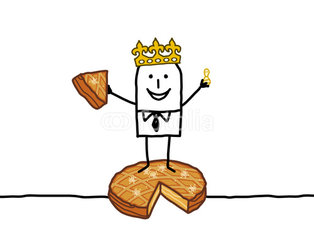 Mama’s pearl’sKiss offJoanaCowgirls and angelsWishful thinkingPavement ends                                     X.plosive                                     Baby belle                                     Foxy girl                                     Thanks a lot                                      Bullfrog on a log                                      Little wagon wheel 